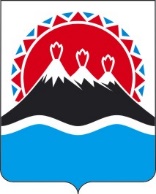 П О С Т А Н О В Л Е Н И ЕГУБЕРНАТОРА КАМЧАТСКОГО КРАЯ                  г. Петропавловск-КамчатскийПОСТАНОВЛЯЮ:1. Внести с 10 декабря 2020 года в приложение к постановлению Губернатора Камчатского края от 27.10.2020 № 189 «О предельной штатной численности и предельном фонде должностных окладов в исполнительных органах государственной власти Камчатского края» изменение, изложив строку «Аппарат Губернатора и Правительства Камчатского края» в следующей редакции:«».2. Внести в приложение к постановлению Губернатора Камчатского края от 27.10.2020 № 191 «О предельной штатной численности и предельном фонде должностных окладов в исполнительных органах государственной власти Камчатского края» изменение, изложив строку «Аппарат Губернатора и Правительства Камчатского края» в следующей редакции:«».3. Настоящее постановление вступает в силу после дня его официального опубликования.Пояснительная запискак проекту постановления Губернатора Камчатского края«О внесении изменений в отдельные постановленияГубернатора Камчатского края»Настоящий проект постановления Губернатора Камчатского края разработан в рамках мероприятий, связанных с исполнением постановления Губернатора Камчатского края от 29.09.2020 № 178 «Об изменении структуры исполнительных органов государственной власти Камчатского края», на основании распоряжения Губернатора Камчатского края от 26.10.2020 № 1013-Р.Проектом вносятся изменения, касающиеся утверждения предельной штатной численности и предельного фонда должностных окладов работников в Аппарате Губернатора и Правительства Камчатского края.Для реализации настоящего проекта не потребуется дополнительных средств краевого бюджета в связи с планируемым перераспределением ассигнований из Правительства Камчатского края (сокращение должности «Вице-губернатор – руководитель Аппарата Губернатора и Правительства Камчатского края»), а также за счет планируемого выведения в 2021 году из штатного расписания Аппарата Губернатора и Правительства Камчатского края  20 штатных единиц работников, должностные обязанности которых связаны с ведением делопроизводства и осуществлением закупок.Проект размещен на Едином портале проведения независимой антикоррупционной экспертизы и общественного обсуждения проектов нормативных правовых актов Камчатского края (htths://npaproject.kamgov.ru) 01. 12.2020 года для обеспечения возможности проведения в срок до 09.12. 2020 года независимой антикоррупционной экспертизы.Проект не подлежит оценке регулирующего воздействия в соответствии с постановлением Правительства Камчатского края от 06.06.2013 № 233-П «Об утверждении Порядка проведения оценки регулирующего воздействия проектов нормативных правовых актов Камчатского края и экспертизы нормативных правовых актов Камчатского края».[Дата регистрации]№[Номер документа]О внесении изменений в отдельные постановления Губернатора Камчатского края Аппарат Губернатора и Правительства Камчатского края145 (40)1 139 262Аппарат Губернатора и Правительства Камчатского края139 (36)1 096 948Губернатор Камчатского края[горизонтальный штамп подписи 1]В.В. Солодов